Anexa nr. 5Subsemnatul     Contribuabilul PF/     împuternicit (PJ) ………………………………………………….., legitimat prin B.I./C.I./A.I. serie… nr. …………….., CNP ………………………, judeţ .................. loc. ........................... cod poştal ....................... sector ...., str. ....................................................... nr. ....., bloc .... scara ... etaj ... ap .... tel. ............................ fax ............................., adresă de e-mail ………………………….… ,Contribuabilul (PJ) ……………………………………., Codul de identificare fiscală ……….................., judeţ .................. loc. ........................... cod poştal ....................... sector ...., str. ............................................ nr. ....., bloc .... scara ... etaj ... ap .... tel. ................................ fax ............................., adresă de e-mail …………………………………, înregistrat la registrul comerţului ...................... la nr. ........................... ., cont IBAN …………………………………….., deschis la ………………………………………În temeiul prevederilor Legii nr. 227/2015 privind Codul fiscal, cu modificările şi completările ulterioare declar că am dobândit prin vânzare-cumpărare/achiziţionare prin contract de leasing  următoarele mijloace de transport:● mijloace de transport cu tracţiune mecanică supuse înmatriculăriiÎn cazul în care contribuabilul a dobândit un ataș care circulă la una din motocicletele declarate se precizează data dobândirii atașului și motocicleta de care este atașat în cele ce urmează:În cazul în care vreunul din mijloacele de transport de mai sus este hibrid se face precizarea în cele ce urmează:În cazul în care vreunul din mijloacele de transport de mai sus este exclusiv electric se face precizarea în cele ce urmează:● remorci, semiremorci sau rulote supuse înmatriculării● Vehicule supuse înregistrăriiBeneficiez de scutire/reducere de la plata impozitului pe mijloacele de transport, în calitate de ................................ conform documentelor anexate ...............................................................      Sunt de acord ca actele administrative fiscale să-mi fie comunicate exclusiv la adresa de poștă electronică.Anexez la prezenta declarație copii ale documentelor, certificate de conformitate cu originalul, conform art. 64 alin. (5) din Legea nr. 207/2015 privind Codul de procedură fiscală, cu modificările și completările ulterioare, după cum urmează:1…………………………………………………………..  2………………………………………………………….3………………………………………………………….. 	4…………………………………………………………..5…………………………………………………………..  6…………………………………………………………..Prin semnarea prezentei am luat la cunoştinţă ca declararea necorespunzătoare a adevărului se pedepseşte conform legii penale, cele declarate fiind corecte şi complete.Nota : Prin semnarea prezentei confirm că am luat la cunoștință de Informarea privind prelucrarea datelor cu caracter personal. Vă informăm că datele declarate de dumneavoastră servesc exclusiv desfășurării activității Direcției Impozite și Taxe  iar utilizarea lor respectă integral prevederile Regulamentului (UE) 2016/679 al Parlamentului European și al Consiliului din 27 aprilie 2016 privind protecția persoanelor în ceea ce privește prelucrarea datelor cu caracter personal și privind libera circulație a acestor date. În conformitate cu prevederile Codului fiscal și ale Codului de procedură fiscală, D.I.T.  prelucrează informațiile necesare administrării rolurilor fiscale, iar acestea sunt dezvăluite doar autorităților abilitate prin lege să le solicite. De asemenea, vă aducem la cunoștință obligativitatea completării tuturor datelor de pe formular, în caz contrar nu se va da curs cererii dumneavoastră. Puteți solicita, în scris, accesul, rectificarea, ștergerea și restricționarea datelor cu caracter personal a căror prelucrare nu este conformă cu prevederile regulamentului (UE) 2016/679, în măsura în care prezentați și o argumentare din care să rezulte clar motivele întemeiate ale acestei acțiuni.Data ............................................			                                              Subsemnatul,							         ……………………………………………			   					 (numele, prenumele şi semnătura)                                                          					 L.S. în cazul persoanelor juridiceSecțiune rezervată organului fiscal: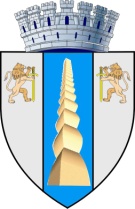 ROMÂNIAJudețul  GORJUNITATEA/SUBDIVIZIUNEA ADMINISTRATIV-TERITORIALĂMUNICIPIUL TÂRGU JIUCodul de înregistrare fiscală: 4956065Adresă/Cont IBAN/tel/fax/e-mail : B.dul Republicii,bl.25 part. / 0253227101/ 0253227102/ dpv@taxelocale-targujiu.roROMÂNIAJudețul  GORJUNITATEA/SUBDIVIZIUNEA ADMINISTRATIV-TERITORIALĂMUNICIPIUL TÂRGU JIUCodul de înregistrare fiscală: 4956065Adresă/Cont IBAN/tel/fax/e-mail : B.dul Republicii,bl.25 part. / 0253227101/ 0253227102/ dpv@taxelocale-targujiu.roModel 2016 ITL – 005Nr înreg….........../data ………..Model 2016 ITL – 005Nr înreg….........../data ………..Numărul de rol nominal unicNr. și data înregistrării în Registrul de evidență a mijloacelor de transport supuse înmatriculării/înregistrării,Nr. și data înregistrării în Registrul de evidență a mijloacelor de transport supuse înmatriculării/înregistrării,DECLARAȚIE FISCALĂ:PENTRU STABILIREA IMPOZITULUI/TAXEI PE MIJLOACELE DE TRANSPORT AFLATE ÎN PROPRIETATEApersoanelor fizice  (PF)           persoanelor juridice (PJ)DECLARAȚIE FISCALĂ:PENTRU STABILIREA IMPOZITULUI/TAXEI PE MIJLOACELE DE TRANSPORT AFLATE ÎN PROPRIETATEApersoanelor fizice  (PF)           persoanelor juridice (PJ)DECLARAȚIE FISCALĂ:PENTRU STABILIREA IMPOZITULUI/TAXEI PE MIJLOACELE DE TRANSPORT AFLATE ÎN PROPRIETATEApersoanelor fizice  (PF)           persoanelor juridice (PJ)DECLARAȚIE FISCALĂ:PENTRU STABILIREA IMPOZITULUI/TAXEI PE MIJLOACELE DE TRANSPORT AFLATE ÎN PROPRIETATEApersoanelor fizice  (PF)           persoanelor juridice (PJ)DECLARAȚIE FISCALĂ:PENTRU STABILIREA IMPOZITULUI/TAXEI PE MIJLOACELE DE TRANSPORT AFLATE ÎN PROPRIETATEApersoanelor fizice  (PF)           persoanelor juridice (PJ)Nr. crt.Marca şi tipulData dobândiriiSerie şasiuSerie motorCapacitate cilindricăAnul fabricației1234567Motociclete, tricicluri, cvadricicluri şi autoturisme cu capacitatea cilindrică de până la 1600 cm3, inclusivMotociclete, tricicluri, cvadricicluri şi autoturisme cu capacitatea cilindrică de până la 1600 cm3, inclusivMotociclete, tricicluri, cvadricicluri şi autoturisme cu capacitatea cilindrică de până la 1600 cm3, inclusivMotociclete, tricicluri, cvadricicluri şi autoturisme cu capacitatea cilindrică de până la 1600 cm3, inclusivMotociclete, tricicluri, cvadricicluri şi autoturisme cu capacitatea cilindrică de până la 1600 cm3, inclusivMotociclete, tricicluri, cvadricicluri şi autoturisme cu capacitatea cilindrică de până la 1600 cm3, inclusiv1.2.3.Motociclete, tricicluri și cvadricicluri cu capacitatea cilindrică peste 1600 cm3Motociclete, tricicluri și cvadricicluri cu capacitatea cilindrică peste 1600 cm3Motociclete, tricicluri și cvadricicluri cu capacitatea cilindrică peste 1600 cm3Motociclete, tricicluri și cvadricicluri cu capacitatea cilindrică peste 1600 cm3Motociclete, tricicluri și cvadricicluri cu capacitatea cilindrică peste 1600 cm3Motociclete, tricicluri și cvadricicluri cu capacitatea cilindrică peste 1600 cm31.2.3.Autoturisme cu capacitatea cilindrică între 1601 cm3 şi 2000 cm3, inclusivAutoturisme cu capacitatea cilindrică între 1601 cm3 şi 2000 cm3, inclusivAutoturisme cu capacitatea cilindrică între 1601 cm3 şi 2000 cm3, inclusivAutoturisme cu capacitatea cilindrică între 1601 cm3 şi 2000 cm3, inclusivAutoturisme cu capacitatea cilindrică între 1601 cm3 şi 2000 cm3, inclusivAutoturisme cu capacitatea cilindrică între 1601 cm3 şi 2000 cm3, inclusiv1.2.3.Autoturisme cu capacitatea cilindrică între 2001 cm3 şi 2600 cm3, inclusivAutoturisme cu capacitatea cilindrică între 2001 cm3 şi 2600 cm3, inclusivAutoturisme cu capacitatea cilindrică între 2001 cm3 şi 2600 cm3, inclusivAutoturisme cu capacitatea cilindrică între 2001 cm3 şi 2600 cm3, inclusivAutoturisme cu capacitatea cilindrică între 2001 cm3 şi 2600 cm3, inclusivAutoturisme cu capacitatea cilindrică între 2001 cm3 şi 2600 cm3, inclusiv1.2.3.Autoturisme cu capacitatea cilindrică între 2601 cm3 şi 3000 cm3, inclusivAutoturisme cu capacitatea cilindrică între 2601 cm3 şi 3000 cm3, inclusivAutoturisme cu capacitatea cilindrică între 2601 cm3 şi 3000 cm3, inclusivAutoturisme cu capacitatea cilindrică între 2601 cm3 şi 3000 cm3, inclusivAutoturisme cu capacitatea cilindrică între 2601 cm3 şi 3000 cm3, inclusivAutoturisme cu capacitatea cilindrică între 2601 cm3 şi 3000 cm3, inclusiv1.2.3.Autoturisme cu capacitatea cilindrică de peste 3.001 cm3Autoturisme cu capacitatea cilindrică de peste 3.001 cm3Autoturisme cu capacitatea cilindrică de peste 3.001 cm3Autoturisme cu capacitatea cilindrică de peste 3.001 cm3Autoturisme cu capacitatea cilindrică de peste 3.001 cm3Autoturisme cu capacitatea cilindrică de peste 3.001 cm31.2.3.Autobuze, autocare, microbuzeAutobuze, autocare, microbuzeAutobuze, autocare, microbuzeAutobuze, autocare, microbuzeAutobuze, autocare, microbuzeAutobuze, autocare, microbuze1.2.3.Alte autovehicule cu masa totală maximă autorizată de până la 12 tone inclusivAlte autovehicule cu masa totală maximă autorizată de până la 12 tone inclusivAlte autovehicule cu masa totală maximă autorizată de până la 12 tone inclusivAlte autovehicule cu masa totală maximă autorizată de până la 12 tone inclusivAlte autovehicule cu masa totală maximă autorizată de până la 12 tone inclusivAlte autovehicule cu masa totală maximă autorizată de până la 12 tone inclusiv1.2.3.Tractoare înmatriculateTractoare înmatriculateTractoare înmatriculateTractoare înmatriculateTractoare înmatriculateTractoare înmatriculate1.2.3.Motociclete, motorete, scutere şi ataşeMotociclete, motorete, scutere şi ataşeMotociclete, motorete, scutere şi ataşeMotociclete, motorete, scutere şi ataşeMotociclete, motorete, scutere şi ataşeMotociclete, motorete, scutere şi ataşeMotociclete, motorete, scutere şi ataşe1.2.3.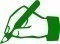 Nr. crt.Marca şi tipulData dobândiriiSerie şasiuMasa totalăAnul fabricației1234561.2.3.Nr. crt.Marca şi tipulData dobândiriiSerie şasiuSerie motorCapacitate cilindricăAnul fabricației123456Vehicule înregistrate cu capacitate cilindrică mai mică de 4800 cm3Vehicule înregistrate cu capacitate cilindrică mai mică de 4800 cm3Vehicule înregistrate cu capacitate cilindrică mai mică de 4800 cm3Vehicule înregistrate cu capacitate cilindrică mai mică de 4800 cm3Vehicule înregistrate cu capacitate cilindrică mai mică de 4800 cm3Vehicule înregistrate cu capacitate cilindrică mai mică de 4800 cm31.2.3.Vehicule înregistrate cu capacitate cilindrică peste 4800 cm3Vehicule înregistrate cu capacitate cilindrică peste 4800 cm3Vehicule înregistrate cu capacitate cilindrică peste 4800 cm3Vehicule înregistrate cu capacitate cilindrică peste 4800 cm3Vehicule înregistrate cu capacitate cilindrică peste 4800 cm3Vehicule înregistrate cu capacitate cilindrică peste 4800 cm31.2.3.Vehicule fără capacitate cilindrică evidenţiatăVehicule fără capacitate cilindrică evidenţiatăVehicule fără capacitate cilindrică evidenţiatăVehicule fără capacitate cilindrică evidenţiatăVehicule fără capacitate cilindrică evidenţiatăVehicule fără capacitate cilindrică evidenţiată1.X2.X3.X Dacă din motive independente de voința contribuabilului/plătitorului acesta este în imposibilitatea de a scrie, atunci un reprezentant al organului fiscal îi va redacta declarația fiscală și îi va citi integral conținutul acesteia. Declarația fiscală constituie proces verbal în sensul art. 103 alin. (2) din  Legea nr. 207/2015, cu modificările și completările ulterioare .Dacă din motive independente de voința contribuabilului/plătitorului acesta este în imposibilitatea de a scrie, atunci un reprezentant al organului fiscal îi va redacta declarația fiscală și îi va citi integral conținutul acesteia. Declarația fiscală constituie proces verbal în sensul art. 103 alin. (2) din  Legea nr. 207/2015, cu modificările și completările ulterioare .Dacă din motive independente de voința contribuabilului/plătitorului acesta este în imposibilitatea de a scrie, atunci un reprezentant al organului fiscal îi va redacta declarația fiscală și îi va citi integral conținutul acesteia. Declarația fiscală constituie proces verbal în sensul art. 103 alin. (2) din  Legea nr. 207/2015, cu modificările și completările ulterioare .Dacă din motive independente de voința contribuabilului/plătitorului acesta este în imposibilitatea de a scrie, atunci un reprezentant al organului fiscal îi va redacta declarația fiscală și îi va citi integral conținutul acesteia. Declarația fiscală constituie proces verbal în sensul art. 103 alin. (2) din  Legea nr. 207/2015, cu modificările și completările ulterioare .Dacă din motive independente de voința contribuabilului/plătitorului acesta este în imposibilitatea de a scrie, atunci un reprezentant al organului fiscal îi va redacta declarația fiscală și îi va citi integral conținutul acesteia. Declarația fiscală constituie proces verbal în sensul art. 103 alin. (2) din  Legea nr. 207/2015, cu modificările și completările ulterioare .Dacă din motive independente de voința contribuabilului/plătitorului acesta este în imposibilitatea de a scrie, atunci un reprezentant al organului fiscal îi va redacta declarația fiscală și îi va citi integral conținutul acesteia. Declarația fiscală constituie proces verbal în sensul art. 103 alin. (2) din  Legea nr. 207/2015, cu modificările și completările ulterioare .Dacă din motive independente de voința contribuabilului/plătitorului acesta este în imposibilitatea de a scrie, atunci un reprezentant al organului fiscal îi va redacta declarația fiscală și îi va citi integral conținutul acesteia. Declarația fiscală constituie proces verbal în sensul art. 103 alin. (2) din  Legea nr. 207/2015, cu modificările și completările ulterioare .Dacă din motive independente de voința contribuabilului/plătitorului acesta este în imposibilitatea de a scrie, atunci un reprezentant al organului fiscal îi va redacta declarația fiscală și îi va citi integral conținutul acesteia. Declarația fiscală constituie proces verbal în sensul art. 103 alin. (2) din  Legea nr. 207/2015, cu modificările și completările ulterioare .Dacă din motive independente de voința contribuabilului/plătitorului acesta este în imposibilitatea de a scrie, atunci un reprezentant al organului fiscal îi va redacta declarația fiscală și îi va citi integral conținutul acesteia. Declarația fiscală constituie proces verbal în sensul art. 103 alin. (2) din  Legea nr. 207/2015, cu modificările și completările ulterioare .Data și semnăturaData și semnăturaData și semnăturaDate de identificare ale reprezentantului organului fiscal:Date de identificare ale reprezentantului organului fiscal:Date de identificare ale reprezentantului organului fiscal:Date de identificare ale reprezentantului organului fiscal:Posed actul de identitate:TipulSeriaNumărulEliberat de: